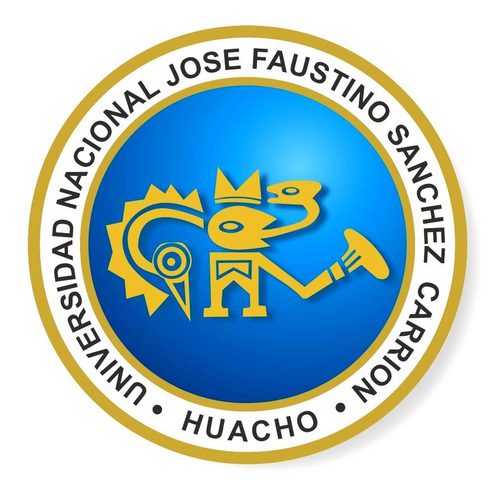 UNIVERSIDAD NACIONAL JOSÉ FAUSTINO SÁNCHEZ CARRIÓNFacultad de Derecho y Ciencias Políticas Escuela Profesional de Derecho y CC.PPINFORMACIÓN GENERAL DEL CURSOSUMILLA Y DESCRIPCIÓN DEL CURSOCompetencia:Conoce las teorías del razonamiento. Comprende lo que significa razonamiento jurídico.Reconoce los métodos y técnicas. Distinguen los principios y las reglas.Explica la naturaleza y estructura de las reglas y principios.Define las implicaciones notables y las aplica en la argumentación jurídica.Identifica los principios y las reglas para la argumentación judicial.CAPACIDADES AL FINALIZAR EL CURSOINDICADORES DE CAPACIDADES AL FINALIZAR EL CURSODESARROLLO DE LAS UNIDADES DIDÁCTICASEVALUACIÓN          Sistema de EVALUACIÓN del cursoLa evaluación es inherente al proceso de enseñanza aprendizaje y será continua y permanente. Los criterios de evaluación son de conocimiento, de desempeño y de producto.1. Evidencias de Conocimiento.La evaluación será a través de exposiciones e intervenciones orales para el análisis y autoevaluación. En cuanto al primer caso, medir la competencia a nivel interpretativo, argumentativo y propositivo, para ello debemos ver cómo identifica (describe, ejemplifica, relaciona, reconoce, explica, etc.); y la forma en que argumenta (plantea una afirmación, describe las refutaciones en contra de dicha afirmación, expone sus argumentos contra las refutaciones y llega a conclusiones) y la forma en que propone a través de establecer estrategias, valoraciones, generalizaciones, formulación de preguntas y, respuestas a situaciones, etc.En cuanto a la autoevaluación permite que el estudiante reconozca sus debilidades y fortalezas para corregir o mejorar en el campo personal y profesional.Las evaluaciones de este nivel serán de respuestas simples y otras con preguntas abiertas para su argumentación.2. Evidencia de DesempeñoEsta evidencia pone en acción recursos cognitivos, recursos procedimentales y recursos afectivos; todo ello en una integración que evidencia un saber hacer reflexivo; en tanto, se puede verbalizar lo que se hace, fundamentar teóricamente la práctica y evidenciar un pensamiento estratégico, dado en la observación en torno a cómo se actúa en situaciones impredecibles.La evaluación de desempeño se evalúa ponderando cómo el estudiante aplica los procedimientos y técnicas en el desarrollo de las clases a través de su asistencia y participación asertiva.3. Evidencias de producto.Están implicadas en las finalidades de la competencia, por tanto no es simplemente la entrega del producto, sino que tiene que ver con el campo de acción y los requerimientos del contexto de aplicación.La evaluación de producto se evidencia en la entrega oportuna de sus trabajos parciales y el trabajo final.Además se tendrá en cuenta la asistencia como componente del desempeño, el 30% de inasistencia inhabilita el derecho a la evaluación.Los promedios de las unidades didácticas se determinaran con base al siguiente cuadro:La evaluación que se propone será por Unidad Didáctica y debe responder a la Evidencia de Desempeño, Evidencia de producto y Evidencia de conocimiento.La evaluación para las cuatro Unidades Didácticas será de la siguiente forma:Siendo el promedio final (PF) el promedio simple de los promedios ponderados de cada módulo (PM1, PM2, PM3, PM4) calculado de la siguiente manera:BIBLIOGRAFÍA ATIENZA, Manuel	: "Teorías de la Argumentación Jurídica, 1991.ATIENZA, Manuel	: "Sobre los límites del análisis lógico del derecho", 1992.ATIENZA, Manuel	: "Estado de derecho, Argumentación e Interpretación", 1997GIANFORMAGIO, Leticia: "Lógica y argumentación en la interpretación Jurídica o tomar a los turistas intérpretes en serio". 1987. DESCO	:"Forrmación y conceptualización jurídicas de los magistrados".ITURRALDE, Victoria	: "Argumentación y racionamiento judicial", 1992. PERELMAN, Chaim	: "La Lógica Jurídica y la Nueva Retórica", 1979. SQUELA Agustín	: "Razonamiento Judicial, Ley y Derecho", CERDA, Carlos,Razonamiento Judicial.RODRÍGUEZ MOURILLO, Gonzalo: "Aplicación Judicial del Derecho y Lógica de laArgumentación Jurídica" TOHARIA, José Juan : "Pleitos tengas introducción la cultura legal española. MIXAN MASS, Florencio : "Lógica para Operadores del Derecho", Edit. BLG, Lima-Perú., 1998. MIXAN MASS, Florencio : Lógica Jurídica". Edit. MARSOL, Lima- Perú, 1988.* EL ALMA DE LA TOGA", Lima- Perú, Edit. OSORIO, Ángel	: Biblioteca Jurídica Praxis, pp. 305.CABRA APALATEGUI, José: "Argumentación Jurídica y Racionalidad en A. Aarnio" Madrid- España, Edit. Cuadernos Bartolomé de las Casas,2000 pp. CARNELLUTI, Francesco : *COMO SE HACE UN PROCESO* Santa Fe de Bogotá-Colombia,Segunda Edición, Edit. TEMIS s.a.,pp. 165Huacho Abril del 2018SÍLABO POR COMPETECIASCURSO: LÓGICA JURÍDICADOCENTE: GUILLERMO CARRASCO CASTROgccmomo@hotmail.comLÍNEA DE CARRERACURSOLÓGICA JURÍDICACÓDIGO254HORAS2 HT + 2 HP = 4  HTCICLOIV¿Qué es el curso?Es el estudio sistemático de las estructuras de las normas, los conceptos y los raciocinios jurídicos. Sistematiza y determina la estructura de las normas. se define la lógica jurídica como la teoría de las reglas lógico formales que llegan a emplearse en la aplicación del Derecho.Sumilla: El curso corresponde al área de Formación Profesional Básica y es teórico y práctico, tiene objeto el  estudio de la lógica aplicada al análisis de las normas jurídicas, para la correcta interpretación y aplicación del Derecho a casos concretos. Comprende, (1) aspectos básicos de la lógica jurídica 3) Las formas del  conocimiento jurídico, 4) La lógica jurídica en el razonamiento judicial.CAPACIDAD DE LA UNIDAD DIDACTICANOMBRE DE LA UNIDAD DIDÁCTICASEMANASUNIDAD IComprende los argumentos distinguiendo los niveles del lenguaje, a través de las funciones del lenguaje y advertir la presencia de falacias en la argumentación jurídica.Argumentación y lenguaje1,2,3,4UNIDAD IIIdentifica la naturaleza del silogismo distinguiendo los principios y las leyes a través de casos prácticos, atendiendo criterios y principios fundamentales.Lógica proposicional.5,6,7,8UNIDAD IIIReconoce la naturaleza del silogismo a través de los principios y leyes generales de la lógica.Silogismo Moderno9, 10, 11,12UNIDAD IVReconoce el razonamiento silogístico a través del método diagramático y la prueba directa en su versión.Lógica de Razonamiento Jurídico13, 14, 15, 16NºINDICADORES DE CAPACIDAD AL FINALIZAR EL CURSO1Identifica adecuadamente las diferencias de las normas.2Diferencias los esquemas básicos, y sabe usarlos.3Realiza explica y sustenta las razones de la conversión de un esquela lingüístico en un esquema lógico.4Realizan y explican los métodos necesarios para una correcta interpretación lógica.5Identifica el momento o la forma de asumir críticamente una norma.6Realiza adecuadamente un paralelo de la lógica tradicional y la práctica7Inicia adecuadamente el manejo de los criterios de la lógica pura y práctica8Conoce perfectamente interpretar la norma en general y norma jurídica.9Pone énfasis en el desarrollo de la defensa en un juicio.10Realiza adecuadamente un paralelo de la lógica tradicional y la práctica.11Identifica las implicancias jurídicas que puede generar los vacíos del derecho, en el proceso de solución de un conflicto de interés.12Determina casi con exactitud el momento, y para que asuntos legales debe proponerse la solución de un conflicto de intereses, a través de la analogía.13Propone orienta e inicia el asesoramiento de un proceso o procedimiento convencido del uso de los principios del derecho, porque de invocación constitucional.14Identifica los argumentos que deben utilizarse básicamente por los magistrados por ser responsables de la dirección del proceso, y depende que exista equilibrio social.15Hace un diagnostico legal de los efectos jurídicos de la expedición de resoluciones judiciales con falta de motivación16Identifica los riesgos en la defensa y para el cliente si no espera jurídicamente con la suficiente argumentaciónUnidad Didáctica: Argumentación y lenguajeCAPACIDAD DE LA UNIDAD DIDÁCTICA I: Comprende los argumentos distinguiendo los niveles de lenguaje, a través de las funciones del lenguaje y advertir la presencia de falacias en la argumentación jurídica.CAPACIDAD DE LA UNIDAD DIDÁCTICA I: Comprende los argumentos distinguiendo los niveles de lenguaje, a través de las funciones del lenguaje y advertir la presencia de falacias en la argumentación jurídica.CAPACIDAD DE LA UNIDAD DIDÁCTICA I: Comprende los argumentos distinguiendo los niveles de lenguaje, a través de las funciones del lenguaje y advertir la presencia de falacias en la argumentación jurídica.CAPACIDAD DE LA UNIDAD DIDÁCTICA I: Comprende los argumentos distinguiendo los niveles de lenguaje, a través de las funciones del lenguaje y advertir la presencia de falacias en la argumentación jurídica.CAPACIDAD DE LA UNIDAD DIDÁCTICA I: Comprende los argumentos distinguiendo los niveles de lenguaje, a través de las funciones del lenguaje y advertir la presencia de falacias en la argumentación jurídica.CAPACIDAD DE LA UNIDAD DIDÁCTICA I: Comprende los argumentos distinguiendo los niveles de lenguaje, a través de las funciones del lenguaje y advertir la presencia de falacias en la argumentación jurídica.CAPACIDAD DE LA UNIDAD DIDÁCTICA I: Comprende los argumentos distinguiendo los niveles de lenguaje, a través de las funciones del lenguaje y advertir la presencia de falacias en la argumentación jurídica.CAPACIDAD DE LA UNIDAD DIDÁCTICA I: Comprende los argumentos distinguiendo los niveles de lenguaje, a través de las funciones del lenguaje y advertir la presencia de falacias en la argumentación jurídica.Unidad Didáctica: Argumentación y lenguajeSemanaContenidosContenidosContenidosContenidosEstrategia didácticaEstrategia didácticaIndicadores de logro de la capacidadUnidad Didáctica: Argumentación y lenguajeSemanaConceptualProcedimentalProcedimentalActitudinalEstrategia didácticaEstrategia didácticaIndicadores de logro de la capacidadUnidad Didáctica: Argumentación y lenguaje1Antecedentes de la lógica Importancia Norma y Norma Jurídica Características Clasificación EstructuraReconoce el significado de la Lógica jurídica. Identifica la naturaleza de las normas.Reconoce el significado de la Lógica jurídica. Identifica la naturaleza de las normas.Realiza cotejo de opiniones con los demás alumnos.Intercambia ideas sobre el destino y aplicación de las lógica en relación Sustentación de sus trabajos.Meta cognición.Aprendizaje basado en problemasSustentación de sus trabajos.Meta cognición.Aprendizaje basado en problemasIdentifica adecuadamente las diferencias de las normas.Interpreta los alcances de las normas y hacia donde están orientadasUnidad Didáctica: Argumentación y lenguaje2Lógica Enunciativa Esquemas Básicos, Formalización LógicaRealiza operaciones mentales de formalización lógicaElabora gráficamente una formalizaciónRealiza operaciones mentales de formalización lógicaElabora gráficamente una formalizaciónDemuestra iniciativa en el proceso práctico de formalizaciónDiscute fórmulas de uso de formalización lógicaSustentación de sus trabajos.Meta cognición.Aprendizaje basado en problemasSustentación de sus trabajos.Meta cognición.Aprendizaje basado en problemasDiferencias los esquemas básicos, y sabe usarlos.Ejecuta utilizando los enunciados y la simbología.Unidad Didáctica: Argumentación y lenguaje3Lógica Formal Formas del Pensamiento Jurídico. El Concepto Jurídico. El Juicio Jurídico. El Razonamiento Jurídico.Realiza operaciones relacionadas con el concepto jurídico.Realiza prácticas adecuadas ; partir de las normas jurídicas.Realiza operaciones relacionadas con el concepto jurídico.Realiza prácticas adecuadas ; partir de las normas jurídicas.Demuestra una práctica solvente sin impedimentos. • Puede exponer sin limitaciones los significados de las formas del pensamiento.Sustentación de sus trabajos.Meta cognición.Aprendizaje basado en problemasSustentación de sus trabajos.Meta cognición.Aprendizaje basado en problemasRealiza explica y sustenta las razones de la conversión de un esquela lingüístico en un esquema lógico.Unidad Didáctica: Argumentación y lenguaje4Lógica Formal Metodología - El Método.Utiliza adecuadamente el método científico.Realiza operaciones lógicas utilizando el método pertinente.Aplica el método que guía su nivel de interpretación.Utiliza adecuadamente el método científico.Realiza operaciones lógicas utilizando el método pertinente.Aplica el método que guía su nivel de interpretación.Demuestran interés en la aplicación de los métodos lógico.Comunica el método de su interés, por considerar el más idóneo.Sustentación de sus trabajos.Meta cognición.Aprendizaje basado en problemasSustentación de sus trabajos.Meta cognición.Aprendizaje basado en problemasRealizan y explican los métodos necesarios para una correcta interpretación lógica.Unidad Didáctica: Argumentación y lenguajeEVALUACIÓN DE LA UNIDAD DIDÁCTICAEVALUACIÓN DE LA UNIDAD DIDÁCTICAEVALUACIÓN DE LA UNIDAD DIDÁCTICAEVALUACIÓN DE LA UNIDAD DIDÁCTICAEVALUACIÓN DE LA UNIDAD DIDÁCTICAEVALUACIÓN DE LA UNIDAD DIDÁCTICAEVALUACIÓN DE LA UNIDAD DIDÁCTICAUnidad Didáctica: Argumentación y lenguajeEVIDENCIA DE CONOCIMIENTOSEVIDENCIA DE CONOCIMIENTOSEVIDENCIA DE PRODUCTOEVIDENCIA DE PRODUCTOEVIDENCIA DE PRODUCTOEVIDENCIA DE DESEMPEÑOEVIDENCIA DE DESEMPEÑOUnidad Didáctica: Argumentación y lenguajePrueba escrita de 10 preguntas, para evaluar el manejo de saberes de la unidad "Lógica Proposicional".Prueba escrita de 10 preguntas, para evaluar el manejo de saberes de la unidad "Lógica Proposicional".Presentará las soluciones a los diferentes problemas de lógica proposicional, establecidos en los balotarlos de las horas de práctica.Presentará las soluciones a los diferentes problemas de lógica proposicional, establecidos en los balotarlos de las horas de práctica.Presentará las soluciones a los diferentes problemas de lógica proposicional, establecidos en los balotarlos de las horas de práctica.Presentación y sustentación oportuna de trabajos propuestos.Presentación y sustentación oportuna de trabajos propuestos.Unidad Didáctica II: Lógico proposicionalCAPACIDAD DE LA UNIDAD DIDÁCTICA II: Identifica la naturaleza del silogismo distinguiendo los principios y las leyes a través de casos prácticos, ateniendo criterios y principios fundamentales.CAPACIDAD DE LA UNIDAD DIDÁCTICA II: Identifica la naturaleza del silogismo distinguiendo los principios y las leyes a través de casos prácticos, ateniendo criterios y principios fundamentales.CAPACIDAD DE LA UNIDAD DIDÁCTICA II: Identifica la naturaleza del silogismo distinguiendo los principios y las leyes a través de casos prácticos, ateniendo criterios y principios fundamentales.CAPACIDAD DE LA UNIDAD DIDÁCTICA II: Identifica la naturaleza del silogismo distinguiendo los principios y las leyes a través de casos prácticos, ateniendo criterios y principios fundamentales.CAPACIDAD DE LA UNIDAD DIDÁCTICA II: Identifica la naturaleza del silogismo distinguiendo los principios y las leyes a través de casos prácticos, ateniendo criterios y principios fundamentales.CAPACIDAD DE LA UNIDAD DIDÁCTICA II: Identifica la naturaleza del silogismo distinguiendo los principios y las leyes a través de casos prácticos, ateniendo criterios y principios fundamentales.CAPACIDAD DE LA UNIDAD DIDÁCTICA II: Identifica la naturaleza del silogismo distinguiendo los principios y las leyes a través de casos prácticos, ateniendo criterios y principios fundamentales.CAPACIDAD DE LA UNIDAD DIDÁCTICA II: Identifica la naturaleza del silogismo distinguiendo los principios y las leyes a través de casos prácticos, ateniendo criterios y principios fundamentales.CAPACIDAD DE LA UNIDAD DIDÁCTICA II: Identifica la naturaleza del silogismo distinguiendo los principios y las leyes a través de casos prácticos, ateniendo criterios y principios fundamentales.CAPACIDAD DE LA UNIDAD DIDÁCTICA II: Identifica la naturaleza del silogismo distinguiendo los principios y las leyes a través de casos prácticos, ateniendo criterios y principios fundamentales.CAPACIDAD DE LA UNIDAD DIDÁCTICA II: Identifica la naturaleza del silogismo distinguiendo los principios y las leyes a través de casos prácticos, ateniendo criterios y principios fundamentales.CAPACIDAD DE LA UNIDAD DIDÁCTICA II: Identifica la naturaleza del silogismo distinguiendo los principios y las leyes a través de casos prácticos, ateniendo criterios y principios fundamentales.CAPACIDAD DE LA UNIDAD DIDÁCTICA II: Identifica la naturaleza del silogismo distinguiendo los principios y las leyes a través de casos prácticos, ateniendo criterios y principios fundamentales.CAPACIDAD DE LA UNIDAD DIDÁCTICA II: Identifica la naturaleza del silogismo distinguiendo los principios y las leyes a través de casos prácticos, ateniendo criterios y principios fundamentales.CAPACIDAD DE LA UNIDAD DIDÁCTICA II: Identifica la naturaleza del silogismo distinguiendo los principios y las leyes a través de casos prácticos, ateniendo criterios y principios fundamentales.Unidad Didáctica II: Lógico proposicionalSemanaSemanaContenidosContenidosContenidosContenidosContenidosContenidosContenidosEstrategia didácticaEstrategia didácticaEstrategia didácticaEstrategia didácticaIndicadores de logro de la capacidadIndicadores de logro de la capacidadUnidad Didáctica II: Lógico proposicionalSemanaSemanaConceptualConceptualProcedimentalProcedimentalProcedimentalProcedimentalActitudinalEstrategia didácticaEstrategia didácticaEstrategia didácticaEstrategia didácticaIndicadores de logro de la capacidadIndicadores de logro de la capacidadUnidad Didáctica II: Lógico proposicional55Lógica Formal Metodología. El Método.Lógica Formal Metodología. El Método.Utiliza adecuadamente el método científico.Realiza operaciones lógicas utilizando el método pertinente.Aplica el método que guía su nivel de interpretaciónUtiliza adecuadamente el método científico.Realiza operaciones lógicas utilizando el método pertinente.Aplica el método que guía su nivel de interpretaciónUtiliza adecuadamente el método científico.Realiza operaciones lógicas utilizando el método pertinente.Aplica el método que guía su nivel de interpretaciónUtiliza adecuadamente el método científico.Realiza operaciones lógicas utilizando el método pertinente.Aplica el método que guía su nivel de interpretaciónDemuestran interés en la aplicación de los métodos lógico.Comunica el método de su interés, por considerar el más idóneo.Sustentación de sus trabajos.Meta cognición. Aprendizaje basado en problemasSustentación de sus trabajos.Meta cognición. Aprendizaje basado en problemasSustentación de sus trabajos.Meta cognición. Aprendizaje basado en problemasSustentación de sus trabajos.Meta cognición. Aprendizaje basado en problemasAplicación y uso riguroso de la crítica.Identifica el momento o la forma de asumir críticamente una norma.Asume voluntariamente niveles de mayor complejidadAplicación y uso riguroso de la crítica.Identifica el momento o la forma de asumir críticamente una norma.Asume voluntariamente niveles de mayor complejidadUnidad Didáctica II: Lógico proposicional66Lógica Aplicada. Lógica DialécticaLógica Aplicada. Lógica DialécticaIdentifica y diferencia entre la lógica dialéctica y la deóntica.Elabora una clasificación de la lógica en la búsqueda de una diferenciación.Identifica y diferencia entre la lógica dialéctica y la deóntica.Elabora una clasificación de la lógica en la búsqueda de una diferenciación.Identifica y diferencia entre la lógica dialéctica y la deóntica.Elabora una clasificación de la lógica en la búsqueda de una diferenciación.Identifica y diferencia entre la lógica dialéctica y la deóntica.Elabora una clasificación de la lógica en la búsqueda de una diferenciación.Demuestra interés en la aplicación de la lógica prácticaParticipa en el manejo y discute, las razones del uso de la lógica prácticaSustentación de sus trabajos.Meta cognición. Aprendizaje basado en problemasSustentación de sus trabajos.Meta cognición. Aprendizaje basado en problemasSustentación de sus trabajos.Meta cognición. Aprendizaje basado en problemasSustentación de sus trabajos.Meta cognición. Aprendizaje basado en problemasRealiza adecuadamente un paralelo de lalógica tradicional y la práctica • Inicia adecuadamente el manejo de los criterios de la lógica pura y prácticaRealiza adecuadamente un paralelo de lalógica tradicional y la práctica • Inicia adecuadamente el manejo de los criterios de la lógica pura y prácticaUnidad Didáctica II: Lógico proposicional77Interpretación Jurídica. La validez Jurídica. La función de la dogmática Jurídica.Interpretación Jurídica. La validez Jurídica. La función de la dogmática Jurídica.Desarrolla sin esfuerzo distinciones interpretativasParticipa críticamente orientado con precisión respecto de las funciones de la normaDesarrolla sin esfuerzo distinciones interpretativasParticipa críticamente orientado con precisión respecto de las funciones de la normaDesarrolla sin esfuerzo distinciones interpretativasParticipa críticamente orientado con precisión respecto de las funciones de la normaDesarrolla sin esfuerzo distinciones interpretativasParticipa críticamente orientado con precisión respecto de las funciones de la normaDemuestra interés en ubicar con oportunidad la norma válida para lograr los propósitos de defensa en los procesos judicialesSustentación de sus trabajos.Meta cognición. Aprendizaje basado en problemasSustentación de sus trabajos.Meta cognición. Aprendizaje basado en problemasSustentación de sus trabajos.Meta cognición. Aprendizaje basado en problemasSustentación de sus trabajos.Meta cognición. Aprendizaje basado en problemasExplica adecuadamente las formas de interpretación de la norma jurídica en generalIdentifica los mejores métodos de interpretación normativa.Explica adecuadamente las formas de interpretación de la norma jurídica en generalIdentifica los mejores métodos de interpretación normativa.Unidad Didáctica II: Lógico proposicional88La Justificación Jurídica Conceptos Generales.La Justificación Jurídica Conceptos Generales.Utiliza las pautas son útiles para interpretar las normas que justifiquen la mejor defensaUtiliza las pautas son útiles para interpretar las normas que justifiquen la mejor defensaUtiliza las pautas son útiles para interpretar las normas que justifiquen la mejor defensaUtiliza las pautas son útiles para interpretar las normas que justifiquen la mejor defensaParticipa en grupo de trabajo con opiniones y métodos adecuados para encontrar la eficacia interpretativa.Sustentación de sus trabajos.Meta cognición. Aprendizaje basado en problemasSustentación de sus trabajos.Meta cognición. Aprendizaje basado en problemasSustentación de sus trabajos.Meta cognición. Aprendizaje basado en problemasSustentación de sus trabajos.Meta cognición. Aprendizaje basado en problemasConoce perfectamente interpretar la norma en general y norma jurídica.Realiza abstracciones jurídicas de la norma mostrando eficacia en los resultadosConoce perfectamente interpretar la norma en general y norma jurídica.Realiza abstracciones jurídicas de la norma mostrando eficacia en los resultadosUnidad Didáctica II: Lógico proposicionalEVALUACIÓN DE LA UNIDAD DIDÁCTICAEVALUACIÓN DE LA UNIDAD DIDÁCTICAEVALUACIÓN DE LA UNIDAD DIDÁCTICAEVALUACIÓN DE LA UNIDAD DIDÁCTICAEVALUACIÓN DE LA UNIDAD DIDÁCTICAEVALUACIÓN DE LA UNIDAD DIDÁCTICAEVALUACIÓN DE LA UNIDAD DIDÁCTICAEVALUACIÓN DE LA UNIDAD DIDÁCTICAEVALUACIÓN DE LA UNIDAD DIDÁCTICAEVALUACIÓN DE LA UNIDAD DIDÁCTICAEVALUACIÓN DE LA UNIDAD DIDÁCTICAEVALUACIÓN DE LA UNIDAD DIDÁCTICAEVALUACIÓN DE LA UNIDAD DIDÁCTICAUnidad Didáctica II: Lógico proposicionalEVIDENCIA DE CONOCIMIENTOSEVIDENCIA DE CONOCIMIENTOSEVIDENCIA DE CONOCIMIENTOSEVIDENCIA DE CONOCIMIENTOSEVIDENCIA DE PRODUCTOEVIDENCIA DE PRODUCTOEVIDENCIA DE PRODUCTOEVIDENCIA DE PRODUCTOEVIDENCIA DE PRODUCTOEVIDENCIA DE DESEMPEÑOEVIDENCIA DE DESEMPEÑOEVIDENCIA DE DESEMPEÑOEVIDENCIA DE DESEMPEÑOUnidad Didáctica II: Lógico proposicionalPrueba escrita de 10 preguntas, para evaluar el manejo de saberes de la Unidad "Lógica Proposicional".Prueba escrita de 10 preguntas, para evaluar el manejo de saberes de la Unidad "Lógica Proposicional".Prueba escrita de 10 preguntas, para evaluar el manejo de saberes de la Unidad "Lógica Proposicional".Prueba escrita de 10 preguntas, para evaluar el manejo de saberes de la Unidad "Lógica Proposicional".Presentará las soluciones a los diferentes problemas de conjuntos, establecidos en los balotarlos de las horas de práctica.Presentará las soluciones a los diferentes problemas de conjuntos, establecidos en los balotarlos de las horas de práctica.Presentará las soluciones a los diferentes problemas de conjuntos, establecidos en los balotarlos de las horas de práctica.Presentará las soluciones a los diferentes problemas de conjuntos, establecidos en los balotarlos de las horas de práctica.Presentará las soluciones a los diferentes problemas de conjuntos, establecidos en los balotarlos de las horas de práctica.Presentación y sustentación oportuna de trabajos propuestos.Presentación y sustentación oportuna de trabajos propuestos.Presentación y sustentación oportuna de trabajos propuestos.Presentación y sustentación oportuna de trabajos propuestos.Unidad Didáctica III: SilogismoCAPACIDAD DE LA UNIDAD DIDÁCTICA III: Reconoce la naturaleza del silogismo a través de los principios y leyes generales de la lógicaCAPACIDAD DE LA UNIDAD DIDÁCTICA III: Reconoce la naturaleza del silogismo a través de los principios y leyes generales de la lógicaCAPACIDAD DE LA UNIDAD DIDÁCTICA III: Reconoce la naturaleza del silogismo a través de los principios y leyes generales de la lógicaCAPACIDAD DE LA UNIDAD DIDÁCTICA III: Reconoce la naturaleza del silogismo a través de los principios y leyes generales de la lógicaCAPACIDAD DE LA UNIDAD DIDÁCTICA III: Reconoce la naturaleza del silogismo a través de los principios y leyes generales de la lógicaCAPACIDAD DE LA UNIDAD DIDÁCTICA III: Reconoce la naturaleza del silogismo a través de los principios y leyes generales de la lógicaCAPACIDAD DE LA UNIDAD DIDÁCTICA III: Reconoce la naturaleza del silogismo a través de los principios y leyes generales de la lógicaCAPACIDAD DE LA UNIDAD DIDÁCTICA III: Reconoce la naturaleza del silogismo a través de los principios y leyes generales de la lógicaCAPACIDAD DE LA UNIDAD DIDÁCTICA III: Reconoce la naturaleza del silogismo a través de los principios y leyes generales de la lógicaCAPACIDAD DE LA UNIDAD DIDÁCTICA III: Reconoce la naturaleza del silogismo a través de los principios y leyes generales de la lógicaCAPACIDAD DE LA UNIDAD DIDÁCTICA III: Reconoce la naturaleza del silogismo a través de los principios y leyes generales de la lógicaCAPACIDAD DE LA UNIDAD DIDÁCTICA III: Reconoce la naturaleza del silogismo a través de los principios y leyes generales de la lógicaCAPACIDAD DE LA UNIDAD DIDÁCTICA III: Reconoce la naturaleza del silogismo a través de los principios y leyes generales de la lógicaCAPACIDAD DE LA UNIDAD DIDÁCTICA III: Reconoce la naturaleza del silogismo a través de los principios y leyes generales de la lógicaCAPACIDAD DE LA UNIDAD DIDÁCTICA III: Reconoce la naturaleza del silogismo a través de los principios y leyes generales de la lógicaCAPACIDAD DE LA UNIDAD DIDÁCTICA III: Reconoce la naturaleza del silogismo a través de los principios y leyes generales de la lógicaUnidad Didáctica III: SilogismoSemanaContenidosContenidosContenidosContenidosContenidosContenidosContenidosContenidosContenidosEstrategia didácticaEstrategia didácticaEstrategia didácticaEstrategia didácticaIndicadores de logro de la capacidadIndicadores de logro de la capacidadUnidad Didáctica III: SilogismoSemanaConceptualConceptualProcedimentalProcedimentalProcedimentalProcedimentalActitudinalActitudinalActitudinalEstrategia didácticaEstrategia didácticaEstrategia didácticaEstrategia didácticaIndicadores de logro de la capacidadIndicadores de logro de la capacidadUnidad Didáctica III: Silogismo9La justificación Jurídica. La argumentación JurídicaLa justificación Jurídica. La argumentación JurídicaDesarrolla en el aspecto temporoespacial la aplicación de la norma jurídica pertinente.Realiza instintivamente la estrategia dependiendo del grado de argumentación.Desarrolla en el aspecto temporoespacial la aplicación de la norma jurídica pertinente.Realiza instintivamente la estrategia dependiendo del grado de argumentación.Desarrolla en el aspecto temporoespacial la aplicación de la norma jurídica pertinente.Realiza instintivamente la estrategia dependiendo del grado de argumentación.Desarrolla en el aspecto temporoespacial la aplicación de la norma jurídica pertinente.Realiza instintivamente la estrategia dependiendo del grado de argumentación.Realiza interés en la realización de los procedimientos argumentativosAplica el sistema de persuasión a los clientes que necesitan de élParticipa de la estrategia con el cliente que cree en el abogadoRealiza interés en la realización de los procedimientos argumentativosAplica el sistema de persuasión a los clientes que necesitan de élParticipa de la estrategia con el cliente que cree en el abogadoRealiza interés en la realización de los procedimientos argumentativosAplica el sistema de persuasión a los clientes que necesitan de élParticipa de la estrategia con el cliente que cree en el abogadoSustentación de sus trabajos.Meta cognición.Aprendizaje basado enproblemasSustentación de sus trabajos.Meta cognición.Aprendizaje basado enproblemasSustentación de sus trabajos.Meta cognición.Aprendizaje basado enproblemasSustentación de sus trabajos.Meta cognición.Aprendizaje basado enproblemasPone énfasis en el desarrollo de la defensa en un juicio.Realiza operaciones mentales y ensayos en la defensa oralPone énfasis en el desarrollo de la defensa en un juicio.Realiza operaciones mentales y ensayos en la defensa oralUnidad Didáctica III: Silogismo10La justificación Jurídica. La aceptabilidad AnalogíaLa justificación Jurídica. La aceptabilidad AnalogíaRealiza operaciones lógicas psicológicas de persuasión en los clientes en la búsqueda de la verdad.Hace una medición de la verdad.Hace una medición de la recepción de las circunstancias para una mejor defensa.Hace comparaciones con otros resultados para mejorar la defensaRealiza operaciones lógicas psicológicas de persuasión en los clientes en la búsqueda de la verdad.Hace una medición de la verdad.Hace una medición de la recepción de las circunstancias para una mejor defensa.Hace comparaciones con otros resultados para mejorar la defensaRealiza operaciones lógicas psicológicas de persuasión en los clientes en la búsqueda de la verdad.Hace una medición de la verdad.Hace una medición de la recepción de las circunstancias para una mejor defensa.Hace comparaciones con otros resultados para mejorar la defensaRealiza operaciones lógicas psicológicas de persuasión en los clientes en la búsqueda de la verdad.Hace una medición de la verdad.Hace una medición de la recepción de las circunstancias para una mejor defensa.Hace comparaciones con otros resultados para mejorar la defensaRealiza interés en el desarrollo de los procedimientos.Trata con amabilidad al cliente que requiere de una orientación jurídica. Participa en discusiones para encontrar la mejor intervención legal en el procesoRealiza interés en el desarrollo de los procedimientos.Trata con amabilidad al cliente que requiere de una orientación jurídica. Participa en discusiones para encontrar la mejor intervención legal en el procesoRealiza interés en el desarrollo de los procedimientos.Trata con amabilidad al cliente que requiere de una orientación jurídica. Participa en discusiones para encontrar la mejor intervención legal en el procesoSustentación de sus trabajos.Meta cognición.Aprendizaje basado enproblemasSustentación de sus trabajos.Meta cognición.Aprendizaje basado enproblemasSustentación de sus trabajos.Meta cognición.Aprendizaje basado enproblemasSustentación de sus trabajos.Meta cognición.Aprendizaje basado enproblemasIdentifica y realiza adecuadamente el manejo normativo y particularmente de los códigos por especialidades, para aplicar analogía donde sea necesario y procedenteIdentifica y realiza adecuadamente el manejo normativo y particularmente de los códigos por especialidades, para aplicar analogía donde sea necesario y procedenteUnidad Didáctica III: Silogismo11Las Lagunas del Derecho. Lagunas TécnicasLas Lagunas del Derecho. Lagunas TécnicasConfecciona ordenadamente un cuadro de las normas jurídicas que adolecen de claridadDetermina las características de los vacíos de la norma a aplicar.Confecciona ordenadamente un cuadro de las normas jurídicas que adolecen de claridadDetermina las características de los vacíos de la norma a aplicar.Confecciona ordenadamente un cuadro de las normas jurídicas que adolecen de claridadDetermina las características de los vacíos de la norma a aplicar.Confecciona ordenadamente un cuadro de las normas jurídicas que adolecen de claridadDetermina las características de los vacíos de la norma a aplicar.Demuestra interés en la realización de los procedimientos de identificación de los vacíos de las normas • Participa en las discusiones de grupo de trabajo.Demuestra interés en la realización de los procedimientos de identificación de los vacíos de las normas • Participa en las discusiones de grupo de trabajo.Demuestra interés en la realización de los procedimientos de identificación de los vacíos de las normas • Participa en las discusiones de grupo de trabajo.Sustentación de sus trabajos.Meta cognición.Aprendizaje basado enproblemasSustentación de sus trabajos.Meta cognición.Aprendizaje basado enproblemasSustentación de sus trabajos.Meta cognición.Aprendizaje basado enproblemasSustentación de sus trabajos.Meta cognición.Aprendizaje basado enproblemasIdentifica las implicancias jurídicas que puede generar los vacíos del derecho, en el proceso de solución de un conflicto de interésIdentifica las implicancias jurídicas que puede generar los vacíos del derecho, en el proceso de solución de un conflicto de interésUnidad Didáctica III: Silogismo12La Analogía JurídicaLa Analogía JurídicaManejo adecuado en la solución de un conflicto legal.Realiza operaciones compartidas para orientar al magistradoEvalúa los mejores resultados y la materia o competencia jurídica del caso para proponerlo en otro que está defendiendoManejo adecuado en la solución de un conflicto legal.Realiza operaciones compartidas para orientar al magistradoEvalúa los mejores resultados y la materia o competencia jurídica del caso para proponerlo en otro que está defendiendoManejo adecuado en la solución de un conflicto legal.Realiza operaciones compartidas para orientar al magistradoEvalúa los mejores resultados y la materia o competencia jurídica del caso para proponerlo en otro que está defendiendoManejo adecuado en la solución de un conflicto legal.Realiza operaciones compartidas para orientar al magistradoEvalúa los mejores resultados y la materia o competencia jurídica del caso para proponerlo en otro que está defendiendoDemuestra interés en la defensa los procesos utilizando los efectos analógicos de otras causas.Conoce los casos en los que no procede e uso de conocimientos analógicosDemuestra interés en la defensa los procesos utilizando los efectos analógicos de otras causas.Conoce los casos en los que no procede e uso de conocimientos analógicosDemuestra interés en la defensa los procesos utilizando los efectos analógicos de otras causas.Conoce los casos en los que no procede e uso de conocimientos analógicosSustentación de sus trabajos.Meta cognición.Aprendizaje basado enproblemasSustentación de sus trabajos.Meta cognición.Aprendizaje basado enproblemasSustentación de sus trabajos.Meta cognición.Aprendizaje basado enproblemasSustentación de sus trabajos.Meta cognición.Aprendizaje basado enproblemasDetermina casi con exactitud el momento, y para que asuntos legales debe proponerse la solución de un conflicto de intereses, a través de la analogíaDetermina casi con exactitud el momento, y para que asuntos legales debe proponerse la solución de un conflicto de intereses, a través de la analogíaUnidad Didáctica III: SilogismoEVALUACIÓN DE LA UNIDAD DIDÁCTICAEVALUACIÓN DE LA UNIDAD DIDÁCTICAEVALUACIÓN DE LA UNIDAD DIDÁCTICAEVALUACIÓN DE LA UNIDAD DIDÁCTICAEVALUACIÓN DE LA UNIDAD DIDÁCTICAEVALUACIÓN DE LA UNIDAD DIDÁCTICAEVALUACIÓN DE LA UNIDAD DIDÁCTICAEVALUACIÓN DE LA UNIDAD DIDÁCTICAEVALUACIÓN DE LA UNIDAD DIDÁCTICAEVALUACIÓN DE LA UNIDAD DIDÁCTICAEVALUACIÓN DE LA UNIDAD DIDÁCTICAEVALUACIÓN DE LA UNIDAD DIDÁCTICAEVALUACIÓN DE LA UNIDAD DIDÁCTICAEVALUACIÓN DE LA UNIDAD DIDÁCTICAEVALUACIÓN DE LA UNIDAD DIDÁCTICAUnidad Didáctica III: SilogismoEVIDENCIA DE CONOCIMIENTOSEVIDENCIA DE CONOCIMIENTOSEVIDENCIA DE CONOCIMIENTOSEVIDENCIA DE CONOCIMIENTOSEVIDENCIA DE PRODUCTOEVIDENCIA DE PRODUCTOEVIDENCIA DE PRODUCTOEVIDENCIA DE PRODUCTOEVIDENCIA DE PRODUCTOEVIDENCIA DE PRODUCTOEVIDENCIA DE PRODUCTOEVIDENCIA DE DESEMPEÑOEVIDENCIA DE DESEMPEÑOEVIDENCIA DE DESEMPEÑOEVIDENCIA DE DESEMPEÑOUnidad Didáctica III: SilogismoPrueba escrita de 10 preguntas, para evaluar el manejo de saberes de la unidad Silogismo".Prueba escrita de 10 preguntas, para evaluar el manejo de saberes de la unidad Silogismo".Prueba escrita de 10 preguntas, para evaluar el manejo de saberes de la unidad Silogismo".Prueba escrita de 10 preguntas, para evaluar el manejo de saberes de la unidad Silogismo".Presentará las soluciones a los diferentes problemas de Silogismo establecidos en los balotarlos de las horas de PrácticaPresentará las soluciones a los diferentes problemas de Silogismo establecidos en los balotarlos de las horas de PrácticaPresentará las soluciones a los diferentes problemas de Silogismo establecidos en los balotarlos de las horas de PrácticaPresentará las soluciones a los diferentes problemas de Silogismo establecidos en los balotarlos de las horas de PrácticaPresentará las soluciones a los diferentes problemas de Silogismo establecidos en los balotarlos de las horas de PrácticaPresentará las soluciones a los diferentes problemas de Silogismo establecidos en los balotarlos de las horas de PrácticaPresentará las soluciones a los diferentes problemas de Silogismo establecidos en los balotarlos de las horas de PrácticaPresentación y sustentación oportuna de trabajos propuestos.Presentación y sustentación oportuna de trabajos propuestos.Presentación y sustentación oportuna de trabajos propuestos.Presentación y sustentación oportuna de trabajos propuestos.Unidad Didáctica IV. Lógica de razonamiento Jurídico CAPACIDAD DE LA UNIDAD DIDÁCTICA IV: Reconoce la el razonamiento silogístico a través del método diagramático y la prueba directa en su versión.CAPACIDAD DE LA UNIDAD DIDÁCTICA IV: Reconoce la el razonamiento silogístico a través del método diagramático y la prueba directa en su versión.CAPACIDAD DE LA UNIDAD DIDÁCTICA IV: Reconoce la el razonamiento silogístico a través del método diagramático y la prueba directa en su versión.CAPACIDAD DE LA UNIDAD DIDÁCTICA IV: Reconoce la el razonamiento silogístico a través del método diagramático y la prueba directa en su versión.CAPACIDAD DE LA UNIDAD DIDÁCTICA IV: Reconoce la el razonamiento silogístico a través del método diagramático y la prueba directa en su versión.CAPACIDAD DE LA UNIDAD DIDÁCTICA IV: Reconoce la el razonamiento silogístico a través del método diagramático y la prueba directa en su versión.CAPACIDAD DE LA UNIDAD DIDÁCTICA IV: Reconoce la el razonamiento silogístico a través del método diagramático y la prueba directa en su versión.CAPACIDAD DE LA UNIDAD DIDÁCTICA IV: Reconoce la el razonamiento silogístico a través del método diagramático y la prueba directa en su versión.CAPACIDAD DE LA UNIDAD DIDÁCTICA IV: Reconoce la el razonamiento silogístico a través del método diagramático y la prueba directa en su versión.CAPACIDAD DE LA UNIDAD DIDÁCTICA IV: Reconoce la el razonamiento silogístico a través del método diagramático y la prueba directa en su versión.CAPACIDAD DE LA UNIDAD DIDÁCTICA IV: Reconoce la el razonamiento silogístico a través del método diagramático y la prueba directa en su versión.CAPACIDAD DE LA UNIDAD DIDÁCTICA IV: Reconoce la el razonamiento silogístico a través del método diagramático y la prueba directa en su versión.CAPACIDAD DE LA UNIDAD DIDÁCTICA IV: Reconoce la el razonamiento silogístico a través del método diagramático y la prueba directa en su versión.CAPACIDAD DE LA UNIDAD DIDÁCTICA IV: Reconoce la el razonamiento silogístico a través del método diagramático y la prueba directa en su versión.CAPACIDAD DE LA UNIDAD DIDÁCTICA IV: Reconoce la el razonamiento silogístico a través del método diagramático y la prueba directa en su versión.CAPACIDAD DE LA UNIDAD DIDÁCTICA IV: Reconoce la el razonamiento silogístico a través del método diagramático y la prueba directa en su versión.Unidad Didáctica IV. Lógica de razonamiento Jurídico SemanaContenidosContenidosContenidosContenidosContenidosContenidosContenidosContenidosContenidosEstrategia didácticaEstrategia didácticaEstrategia didácticaEstrategia didácticaIndicadores de logro de la capacidadIndicadores de logro de la capacidadUnidad Didáctica IV. Lógica de razonamiento Jurídico SemanaConceptualConceptualProcedimentalProcedimentalProcedimentalProcedimentalActitudinalActitudinalActitudinalEstrategia didácticaEstrategia didácticaEstrategia didácticaEstrategia didácticaIndicadores de logro de la capacidadIndicadores de logro de la capacidadUnidad Didáctica IV. Lógica de razonamiento Jurídico 13Los principios generales del DerechoLos principios generales del DerechoManeja e identifica los principios del Derecho en el sistema Jurídico PeruanoManeja e identifica los principios del Derecho en el sistema Jurídico PeruanoManeja e identifica los principios del Derecho en el sistema Jurídico PeruanoManeja e identifica los principios del Derecho en el sistema Jurídico PeruanoDemuestra interés en la aplicación de las instituciones señaladas. Explica las razones de la invocación de los principios del derecho en la solución de un conflicto.Participa en las discusiones grupales calificadas.Demuestra interés en la aplicación de las instituciones señaladas. Explica las razones de la invocación de los principios del derecho en la solución de un conflicto.Participa en las discusiones grupales calificadas.Demuestra interés en la aplicación de las instituciones señaladas. Explica las razones de la invocación de los principios del derecho en la solución de un conflicto.Participa en las discusiones grupales calificadas.Sustentación de sus trabajos.Meta cognición.Aprendizaje basado enproblemasSustentación de sus trabajos.Meta cognición.Aprendizaje basado enproblemasSustentación de sus trabajos.Meta cognición.Aprendizaje basado enproblemasSustentación de sus trabajos.Meta cognición.Aprendizaje basado enproblemasPropone, orienta e inicia el asesoramiento de un proceso o procedimiento convencido del uso de los principios del derecho, porque de invocación constitucional.Propone, orienta e inicia el asesoramiento de un proceso o procedimiento convencido del uso de los principios del derecho, porque de invocación constitucional.Unidad Didáctica IV. Lógica de razonamiento Jurídico 14La Motivación de las Resoluciones Judiciales. El control de logicidad. El origen del control del logicidad. El control de logicidad en las premisas.La Motivación de las Resoluciones Judiciales. El control de logicidad. El origen del control del logicidad. El control de logicidad en las premisas.Conoce y maneja y los argumentos de la motivación que debe tener una resolución judicial.Controla perfectan las formas motivaciones de las resoluciones.Reconoce la obligación de los jueces que deben velas por la motivación judicial.Conoce y maneja y los argumentos de la motivación que debe tener una resolución judicial.Controla perfectan las formas motivaciones de las resoluciones.Reconoce la obligación de los jueces que deben velas por la motivación judicial.Conoce y maneja y los argumentos de la motivación que debe tener una resolución judicial.Controla perfectan las formas motivaciones de las resoluciones.Reconoce la obligación de los jueces que deben velas por la motivación judicial.Conoce y maneja y los argumentos de la motivación que debe tener una resolución judicial.Controla perfectan las formas motivaciones de las resoluciones.Reconoce la obligación de los jueces que deben velas por la motivación judicial.Demuestra interés en el reconocimiento de los magistrados que deben practicar las motivaciones de las resoluciones que expidanParticipa en discusiones grupales con los demás alumnos de su entorno.Demuestra interés en el reconocimiento de los magistrados que deben practicar las motivaciones de las resoluciones que expidanParticipa en discusiones grupales con los demás alumnos de su entorno.Demuestra interés en el reconocimiento de los magistrados que deben practicar las motivaciones de las resoluciones que expidanParticipa en discusiones grupales con los demás alumnos de su entorno.Sustentación de sus trabajos.Meta cognición.Aprendizaje basado enproblemasSustentación de sus trabajos.Meta cognición.Aprendizaje basado enproblemasSustentación de sus trabajos.Meta cognición.Aprendizaje basado enproblemasSustentación de sus trabajos.Meta cognición.Aprendizaje basado enproblemasIdentifica los argumentos que deben utilizarse básicamente por los magistrados por ser responsables de la dirección del proceso, y depende que exista equilibrio socialIdentifica los argumentos que deben utilizarse básicamente por los magistrados por ser responsables de la dirección del proceso, y depende que exista equilibrio socialUnidad Didáctica IV. Lógica de razonamiento Jurídico 15Los errores incogitado Falta de motivación, Defectuosa MotivaciónLos errores incogitado Falta de motivación, Defectuosa MotivaciónRealiza operaciones mentales y de interpretación para evitar la falta de motivación defectuosa porque atenta a las garantías procesalesRealiza operaciones mentales y de interpretación para evitar la falta de motivación defectuosa porque atenta a las garantías procesalesRealiza operaciones mentales y de interpretación para evitar la falta de motivación defectuosa porque atenta a las garantías procesalesRealiza operaciones mentales y de interpretación para evitar la falta de motivación defectuosa porque atenta a las garantías procesalesDemuestra pleno interés en aclarar los jueces de la causa de implicancias del ma uso de la motivación judicial. Participa en discusiones grupales con objetividadDemuestra pleno interés en aclarar los jueces de la causa de implicancias del ma uso de la motivación judicial. Participa en discusiones grupales con objetividadDemuestra pleno interés en aclarar los jueces de la causa de implicancias del ma uso de la motivación judicial. Participa en discusiones grupales con objetividadSustentación de sus trabajos.Meta cognición.Aprendizaje basado enproblemasSustentación de sus trabajos.Meta cognición.Aprendizaje basado enproblemasSustentación de sus trabajos.Meta cognición.Aprendizaje basado enproblemasSustentación de sus trabajos.Meta cognición.Aprendizaje basado enproblemasHace un diagnostico legal de los efectos jurídicos de la expedición de resoluciones judiciales con falta de motivaciónHace un diagnostico legal de los efectos jurídicos de la expedición de resoluciones judiciales con falta de motivaciónUnidad Didáctica IV. Lógica de razonamiento Jurídico 16Técnicas de Argumentación del Abogado PRIMERA Y SEGUNDA PARTETécnicas de Argumentación del Abogado PRIMERA Y SEGUNDA PARTEManeja adecuadamente los factores de argumentación en la solución de un conflicto jurídico.Identifica con claridad las técnicas.Maneja adecuadamente los factores de argumentación en la solución de un conflicto jurídico.Identifica con claridad las técnicas.Maneja adecuadamente los factores de argumentación en la solución de un conflicto jurídico.Identifica con claridad las técnicas.Maneja adecuadamente los factores de argumentación en la solución de un conflicto jurídico.Identifica con claridad las técnicas.Demuestra interés en el proceso de argumentación para la defensa eficaz y vela por el resultado del proceso.Demuestra interés en el proceso de argumentación para la defensa eficaz y vela por el resultado del proceso.Demuestra interés en el proceso de argumentación para la defensa eficaz y vela por el resultado del proceso.Sustentación de sus trabajos.Meta cognición.Aprendizaje basado enproblemasSustentación de sus trabajos.Meta cognición.Aprendizaje basado enproblemasSustentación de sus trabajos.Meta cognición.Aprendizaje basado enproblemasSustentación de sus trabajos.Meta cognición.Aprendizaje basado enproblemasIdentifica los riesgos en la defensa y para el cliente si no espera jurídicamente con la suficiente argumentaciónIdentifica los riesgos en la defensa y para el cliente si no espera jurídicamente con la suficiente argumentaciónUnidad Didáctica IV. Lógica de razonamiento Jurídico EVALUACIÓN DE LA UNIDAD DIDÁCTICAEVALUACIÓN DE LA UNIDAD DIDÁCTICAEVALUACIÓN DE LA UNIDAD DIDÁCTICAEVALUACIÓN DE LA UNIDAD DIDÁCTICAEVALUACIÓN DE LA UNIDAD DIDÁCTICAEVALUACIÓN DE LA UNIDAD DIDÁCTICAEVALUACIÓN DE LA UNIDAD DIDÁCTICAEVALUACIÓN DE LA UNIDAD DIDÁCTICAEVALUACIÓN DE LA UNIDAD DIDÁCTICAEVALUACIÓN DE LA UNIDAD DIDÁCTICAEVALUACIÓN DE LA UNIDAD DIDÁCTICAEVALUACIÓN DE LA UNIDAD DIDÁCTICAEVALUACIÓN DE LA UNIDAD DIDÁCTICAEVALUACIÓN DE LA UNIDAD DIDÁCTICAEVALUACIÓN DE LA UNIDAD DIDÁCTICAUnidad Didáctica IV. Lógica de razonamiento Jurídico EVIDENCIA DE CONOCIMIENTOSEVIDENCIA DE CONOCIMIENTOSEVIDENCIA DE CONOCIMIENTOSEVIDENCIA DE CONOCIMIENTOSEVIDENCIA DE PRODUCTOEVIDENCIA DE PRODUCTOEVIDENCIA DE PRODUCTOEVIDENCIA DE PRODUCTOEVIDENCIA DE PRODUCTOEVIDENCIA DE PRODUCTOEVIDENCIA DE PRODUCTOEVIDENCIA DE DESEMPEÑOEVIDENCIA DE DESEMPEÑOEVIDENCIA DE DESEMPEÑOEVIDENCIA DE DESEMPEÑOUnidad Didáctica IV. Lógica de razonamiento Jurídico Prueba escrita de 10 preguntas, para evaluar el manejo de saberes de la unidad “Razonamiento Jurídico".Prueba escrita de 10 preguntas, para evaluar el manejo de saberes de la unidad “Razonamiento Jurídico".Prueba escrita de 10 preguntas, para evaluar el manejo de saberes de la unidad “Razonamiento Jurídico".Prueba escrita de 10 preguntas, para evaluar el manejo de saberes de la unidad “Razonamiento Jurídico".Presentará las soluciones a los diferentes problemas de Silogismo establecidos en los balotarlos de las horas de PrácticaPresentará las soluciones a los diferentes problemas de Silogismo establecidos en los balotarlos de las horas de PrácticaPresentará las soluciones a los diferentes problemas de Silogismo establecidos en los balotarlos de las horas de PrácticaPresentará las soluciones a los diferentes problemas de Silogismo establecidos en los balotarlos de las horas de PrácticaPresentará las soluciones a los diferentes problemas de Silogismo establecidos en los balotarlos de las horas de PrácticaPresentará las soluciones a los diferentes problemas de Silogismo establecidos en los balotarlos de las horas de PrácticaPresentará las soluciones a los diferentes problemas de Silogismo establecidos en los balotarlos de las horas de PrácticaPresentación y sustentación oportuna de trabajos propuestos.Presentación y sustentación oportuna de trabajos propuestos.Presentación y sustentación oportuna de trabajos propuestos.Presentación y sustentación oportuna de trabajos propuestos.VARIABLEPONDERACIONPONDERACIONUNIDAD DIDACTICAS DENOMINADAS MODULOSVARIABLEP1P2UNIDAD DIDACTICAS DENOMINADAS MODULOSEvaluación de Conocimiento30%20%El ciclo académico comprende  4 módulosEvaluación de Producto35%40%El ciclo académico comprende  4 módulosEvaluación de Desempeño35%40%El ciclo académico comprende  4 módulosPF=PM1 + PM2 + PM3 + PM4PF=4